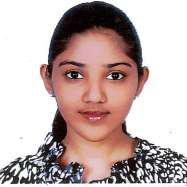 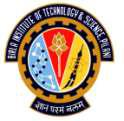 RISHIKA Course : B.E.(Hons), BiotechnologyEmail : rishika.378181@2freemail.com UAE Driving License: Under-going classesC/o-Mobile : +971501685421CGPA : 8.2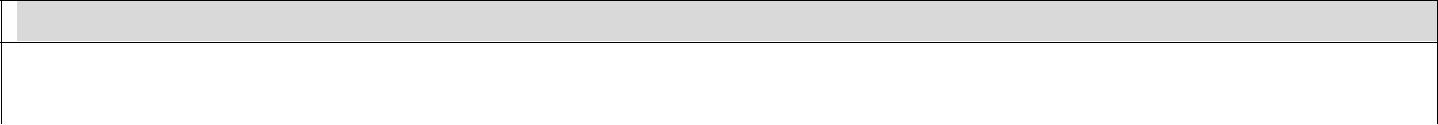 CAREER OBJECTIVE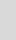 Willing to work and learn in a challenging and innovative environment, thereby exploring my skills and enhancing my potentials in the area of Biotechnology and Research.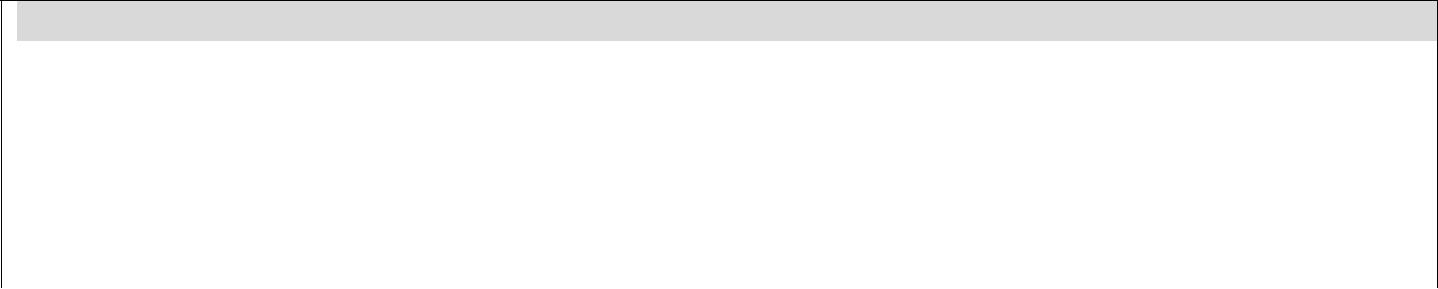 ACADEMIC DETAILS	Worked with the marketing department. Created an exhaustive database of existing and prospective clientele for the company.	Experienced in preparing various kinds of reagents and media solutions.	Trained in ISO 9001 and HACCP standard techniques.	Got involved in the client communication on technical capabilities of the company and review of client requirements leading to their next step of business channelization.	Conducted research based on the food production industries and the processes involved.International Centre for Biosaline Agriculture, Academic City – Dubai	August 2017 – January 2018	Worked for a certain project and assisted in the research and other related laboratory work.	Gained understanding of various crop species and soil varieties.	Conducted various experiments related to the assigned project work.	Participated in developing the EXPO 2020 project experiments and performing required evaluation and collections of dataProfessional Laboratory Assistant Instructed and assisted in the General Chemistry laboratory and General Physics Laboratory  Trained knowledge in handling of chemicals and other lab equipments and apparatusGood rapport with the students and other facultiesOverseeing laboratory activities, or monitoring study group activities and interactions.Supported in academic test components and related activities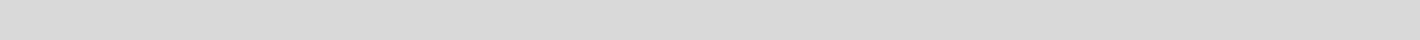 PROJECTS1.	Effect of Metal Nanoparticles on growth of Mustard plants	September 2016 – December 2016Study and analysis of the influence of nanoparticles on plant growth and development.Uptake efficiency and effects of various nanoparticles on the growth and metabolic functions of the plant.Assessment of the site targeted delivery of various nutrients needed for better growth and higher productivity of plants.The Perception of Diabetes-free style of lifeStudy the causes and consequences of DiabetesUnderstand the risk factors associated with the diseaseTo identify measures that can prevent the occurrence of Diabetes in individuals of all agesAlternative methods to treat Diabetes and determine its efficiency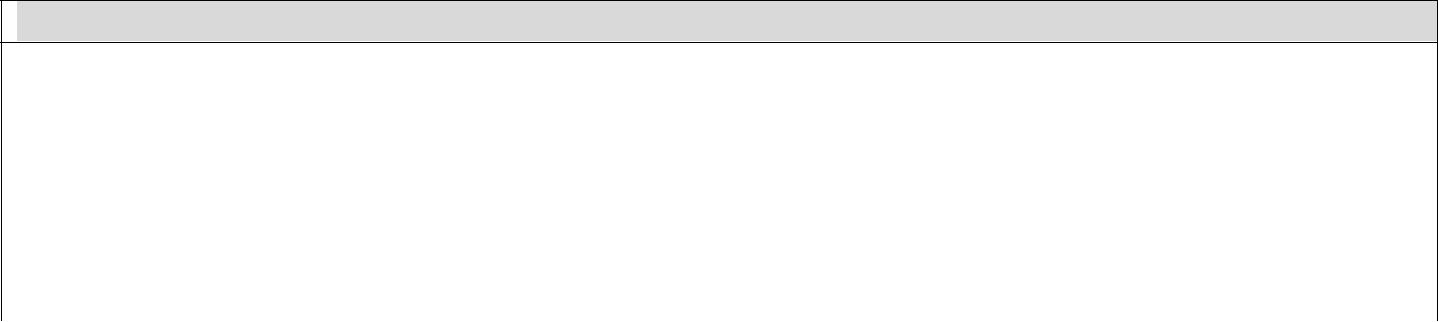 ADDITIONAL QUALIFICATIONSAbility to work under pressure.Relate well to people from variety of culturesAptitude to learn new techniquesGood verbal and written communication skills.Ability to handle emergenciesResearch skills.Computer skills.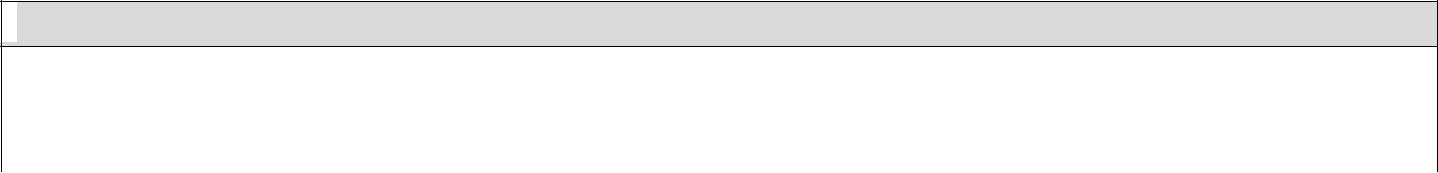 ACHIEVEMENTS AND AWARDSWinner of the EXPO 2020 Live University Innovation Challenge for proposing an idea under the“Sustainability” category.Won Third place in Oil painting competition at Jehan Green Walls, Dubai.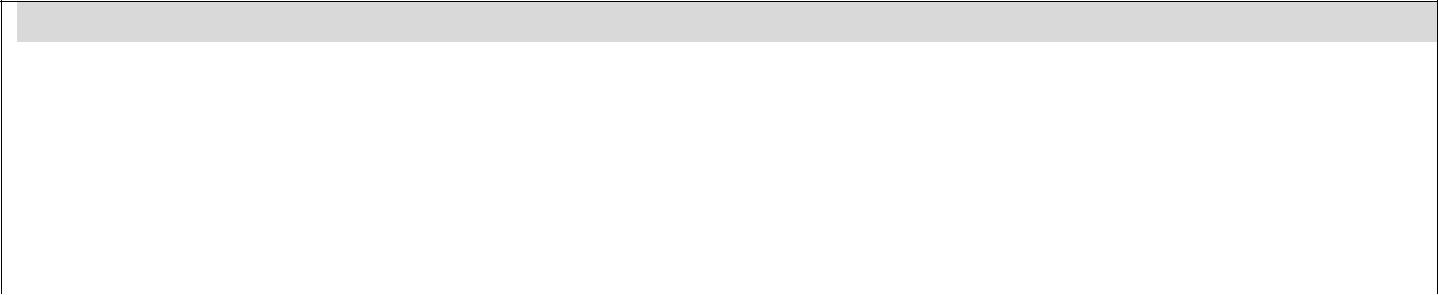 EXTRA – CURRICULAR ACTIVITIES/ HOBBIESArt & Craft ( Glass painting, Designing )KeyboardCookingSportsTravelling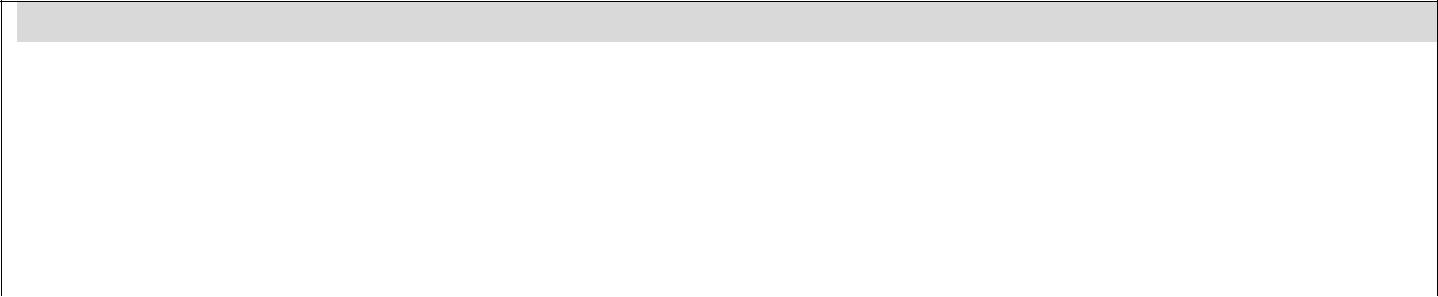 LANGUAGE SKILLSSourashtra: Mother tongueEnglish: Fluent (speaking, reading, writing)Tamil: Native LanguageHindi: IntermediateGerman: IntermediateArabic: IntermediateCOURSESPECIALIZATIONINSTITUTE/COLLEGEBOARD/UNIVERSITY%/CGPAYEARYEARXGeneralGulf Indian HighCBSE9.42012School, DubaiXIIScienceOur Own EnglishCBSE87.2%2014High School,SharjahELECTIVE/TECHNICAL PROFICIENCYELECTIVE/TECHNICAL PROFICIENCYELECTIVE/TECHNICAL PROFICIENCYElectivesIntroduction to Psychology, Linguistics, Bioethics and Biosafety, CellIntroduction to Psychology, Linguistics, Bioethics and Biosafety, CellIntroduction to Psychology, Linguistics, Bioethics and Biosafety, CellIntroduction to Psychology, Linguistics, Bioethics and Biosafety, CellIntroduction to Psychology, Linguistics, Bioethics and Biosafety, Celland Tissue Culture Technology, Professional Ethics, Principlesand Tissue Culture Technology, Professional Ethics, Principlesand Tissue Culture Technology, Professional Ethics, Principlesand Tissue Culture Technology, Professional Ethics, Principlesand Tissue Culture Technology, Professional Ethics, Principlesof.Management, Operations Research, Introduction to Pharmaceuticalof.Management, Operations Research, Introduction to Pharmaceuticalof.Management, Operations Research, Introduction to Pharmaceuticalof.Management, Operations Research, Introduction to Pharmaceuticalof.Management, Operations Research, Introduction to PharmaceuticalBiotechnology, Food Biotechnology, Drug Design and Delivery,Biotechnology, Food Biotechnology, Drug Design and Delivery,Biotechnology, Food Biotechnology, Drug Design and Delivery,Biotechnology, Food Biotechnology, Drug Design and Delivery,Biotechnology, Food Biotechnology, Drug Design and Delivery,Nanobiotechnology.Technical ProficiencyTechnical ProficiencyC (Beginner), MS Office.C (Beginner), MS Office.SUMMER INTERNSHIP/WORK EXPERIENCESUMMER INTERNSHIP/WORK EXPERIENCESUMMER INTERNSHIP/WORK EXPERIENCEURS Testing Laboratory, Jebal ali, DubaiURS Testing Laboratory, Jebal ali, DubaiURS Testing Laboratory, Jebal ali, DubaiJune 2016 – August 2016June 2016 – August 2016June 2016 – August 2016June 2016 – August 2016